Věneček z papírových jablíček Віночок з паперових яблукTento pracovní list je určen žákům 1. stupně základní školy. Cílem pracovního listu je procvičit si hravou formou počítání a práci s obrázkem. Pracovní list je součástí námětu Podzimní tvoření z darů zahrady z vybraných kapitol Zahrada a Podzim.Завдання для учнів 1 ступеню початкової школи. Мета робочого аркуша – потренуватися в аритметиці та роботі з картинкою в ігровій формі. Робочий аркуш є частиною теми «Осіння творчість з дарів саду» з вибраних розділів «Сад і осінь».Věneček z papírových jablíček / Віночок з паперових яблук________________________________________________________Pozorně si prohlédni obrázek a zkus odpovědět na otázky. Уважно розгляни малюнок і спробуй відповісти на запитання.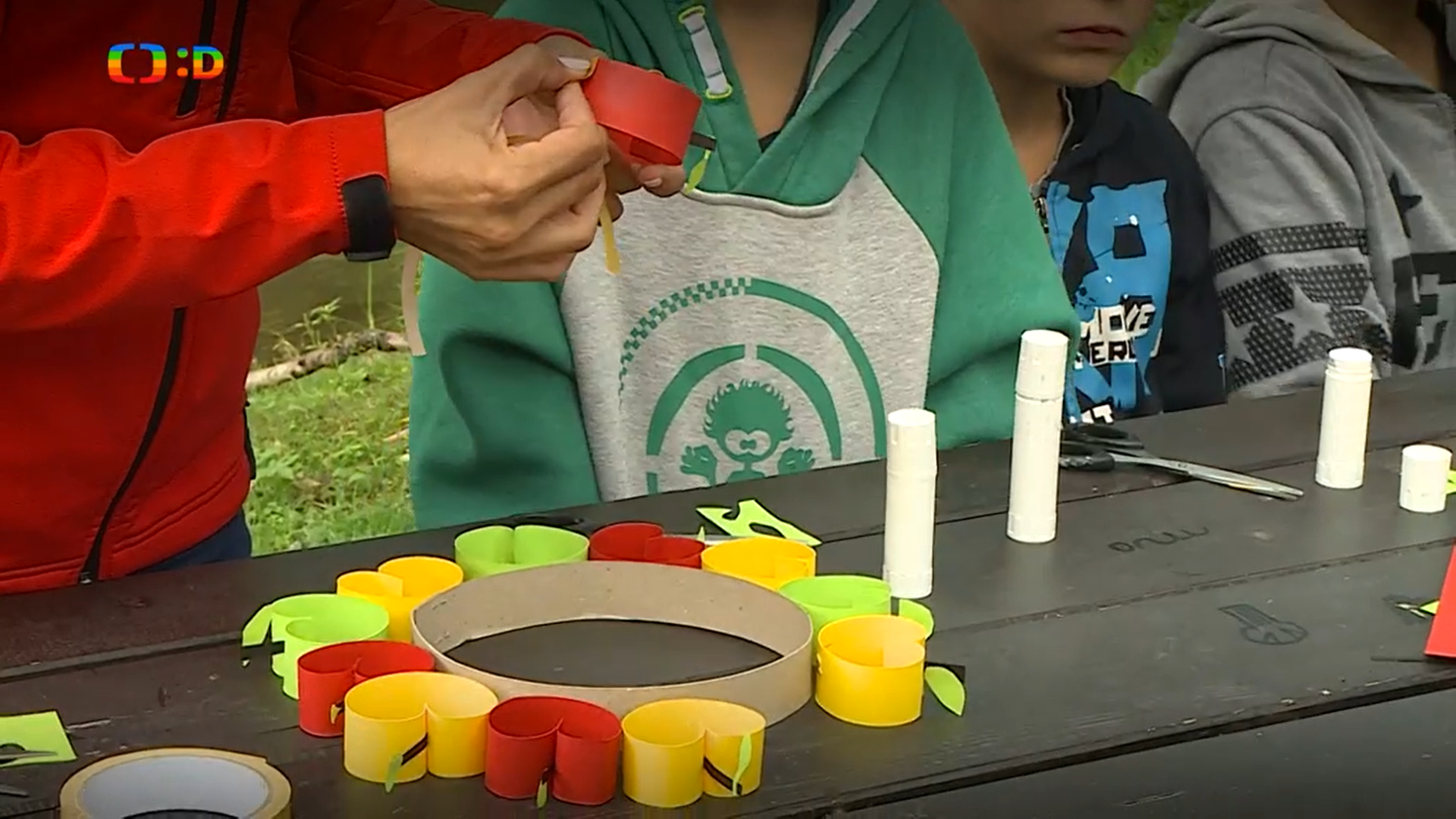 Kolik vidíš ve věnci jablíček?	Скільки яблучок бачиш у вінку?	………..Dá se tento počet jablíček na věnci rozdělit spravedlivě mezi 2, 3, 4 nebo 6 skupin kamarádů?	ANO / NEЧи можна справедливо розподілити цю кількість яблук на вінку між 2, 3, 4 або 6 друзями? ТАК / НіJak říkáme číslům, která jsou dělitelná pouze jedničkou a sebou samými?Як ми називаємо числа, які діляться лише на 1 або на себе?Sobecká čísla / Егоїстичні цифриUnikátní čísla / Унікальні цифриPrvočísla / Прості числаKdyž doplníš poslední zbývající jablíčko, bude výsledné číslo sudé nebo liché?	……….Коли доповниш останнє яблуко, чи буде у підсумку парна чи непарна кількість яблук? ……….Jakou barvu by muselo mít jablíčko, aby ve věnci bylo nejméně zelených jablek? Nakresli ho správnou barvou do vyznačeného obdélníku:Якого кольору має бути останнє яблуко, щоб у вінку було найменше зелених яблук? Намалюй його потрібним кольором у прямокутнику:Když doplníš poslední jablíčko do věnce, dá se výsledné číslo spravedlivě rozdělit:Якщо доповнити останнє яблуко до вінка, кількість яблук у підсумку буде можна справедливо розділити:Mezi 2 kamarády	ANO / NEМіж 2 друзями          ТАК / НІMezi 3 kamarády	ANO / NEМіж 3 друзями          ТАК / НІMezi 6 kamarádů	ANO / NEСеред 6 друзів         ТАК / НІMezi 12 kamarádů	ANO / NEСеред 12 друзів        ТАК / НІMezi 7 kamarádů	ANO / NEСеред 7 друзів          ТАК / НІKdyž ze současného stavu jablek na věnci vezmu 2 žlutá, 1 červené a 2 zelená jablíčka, a přidám 3 zelená, kolik budu mít červených, zelených a žlutých jablíček?Якщо ти візьмеш 2 жовтих, 1 червоне і 2 зелених яблука з тих що маєш зараз і додаси 3 зелених, скільки тоді матимеш червоних, зелених і жовтих яблук?……………………………………………………………………………………………………………………………………………………………………………………………………………………………………Zkus vymyslet vlastní vhodnou otázku k obrázku. Pokud budeš pokračovat v barevném střídání otázek, jakou barvou musíš otázku napsat? Nezapomeň svoji chytrou otázku někomu položit. Poradí si s ní?Спробуй придумати власне запитання до малюнка. Якщо продовжувати чергувати кольори запитань, яким кольором потрібно написати наступне запитання? Не забудь задати комусь своє запитання. Чи зможе людина з ним впоратися?…………………………………………………………………………………………………………………………………………………………………………………………………………………………………………………………………………………………………………………………………………………………………………………………………………………………………………………………………………Co jsem se touto aktivitou naučil(a) / Завдяки цьому завданню я навчилась(-вся):……………………………………………………………………………………………………………………………………………………………………………………………………………………………………………………………………………………………………………………………………………………………………… Autor: Daniela Růžičková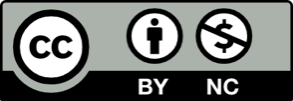 Toto dílo je licencováno pod licencí Creative Commons [CC BY-NC 4.0]. Licenční podmínky navštivte na adrese [https://creativecommons.org/choose/?lang=cs].